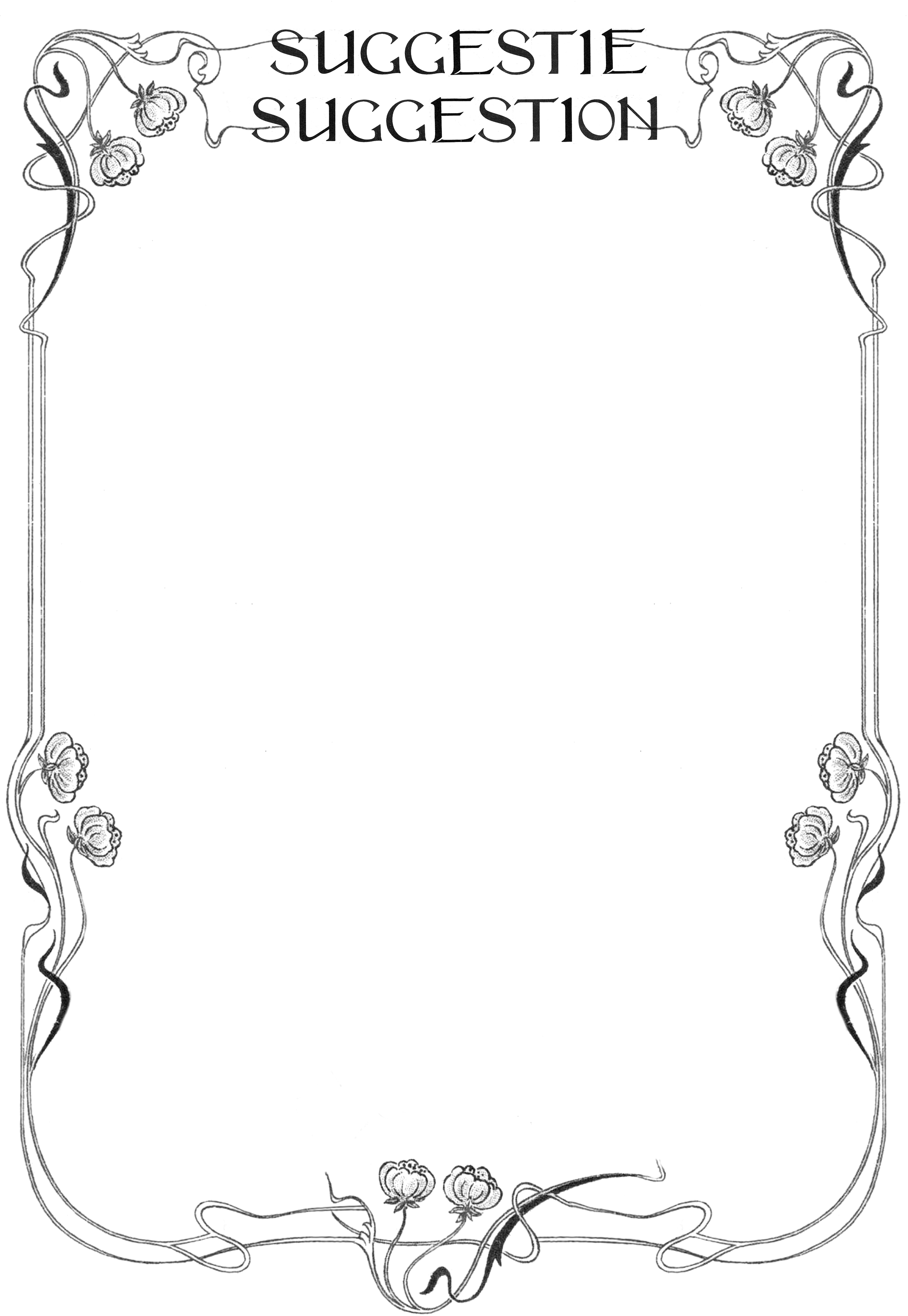 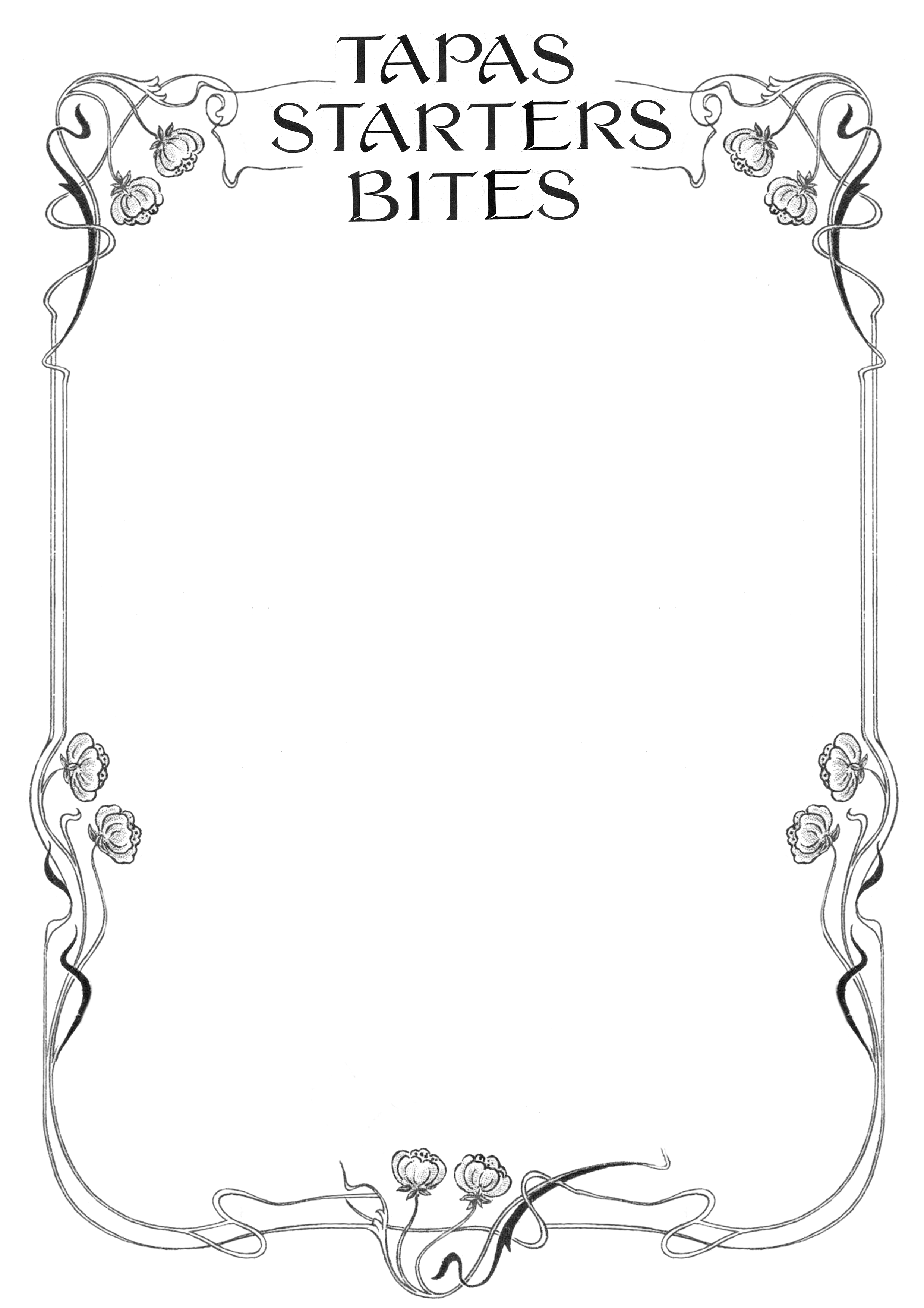 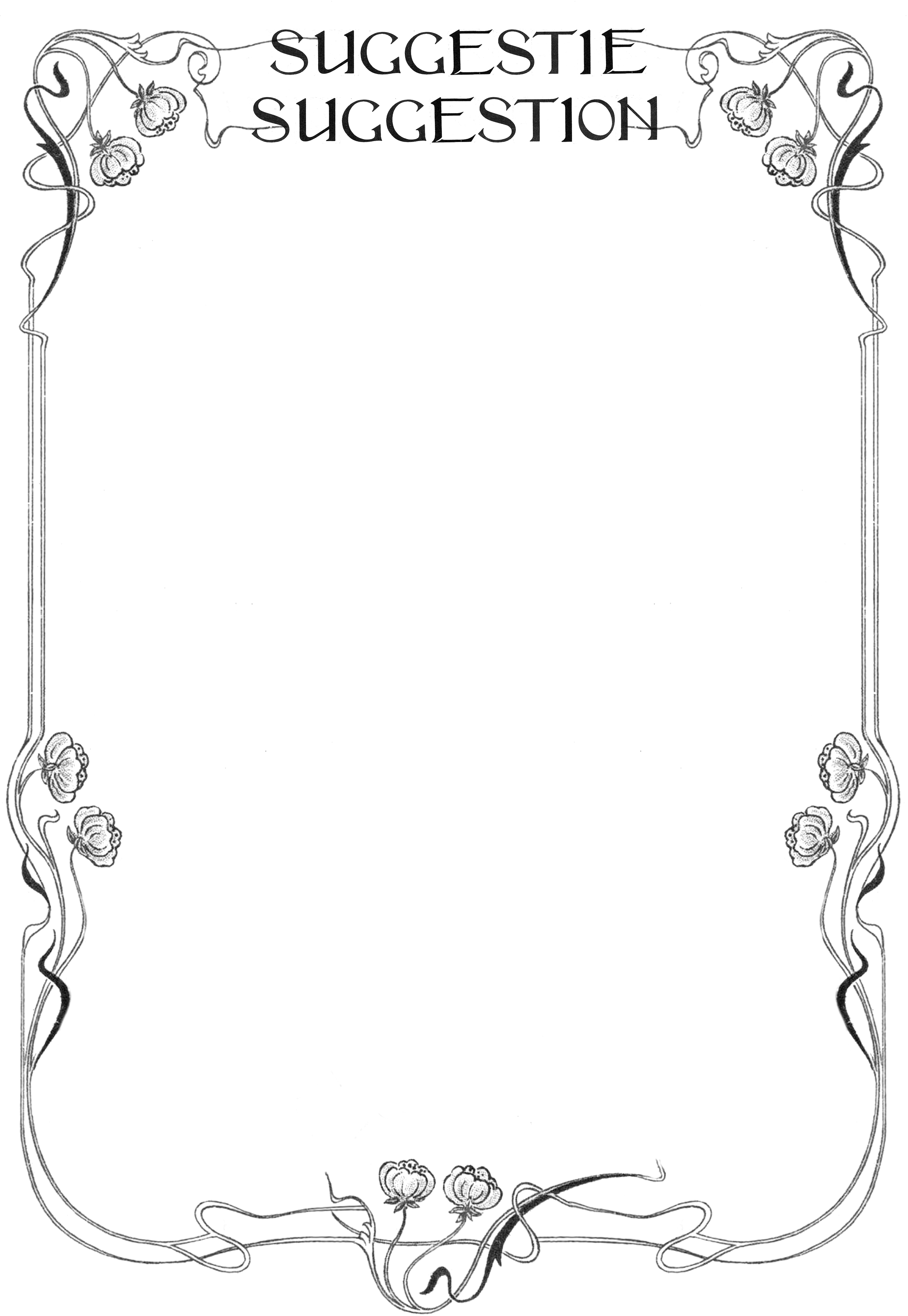 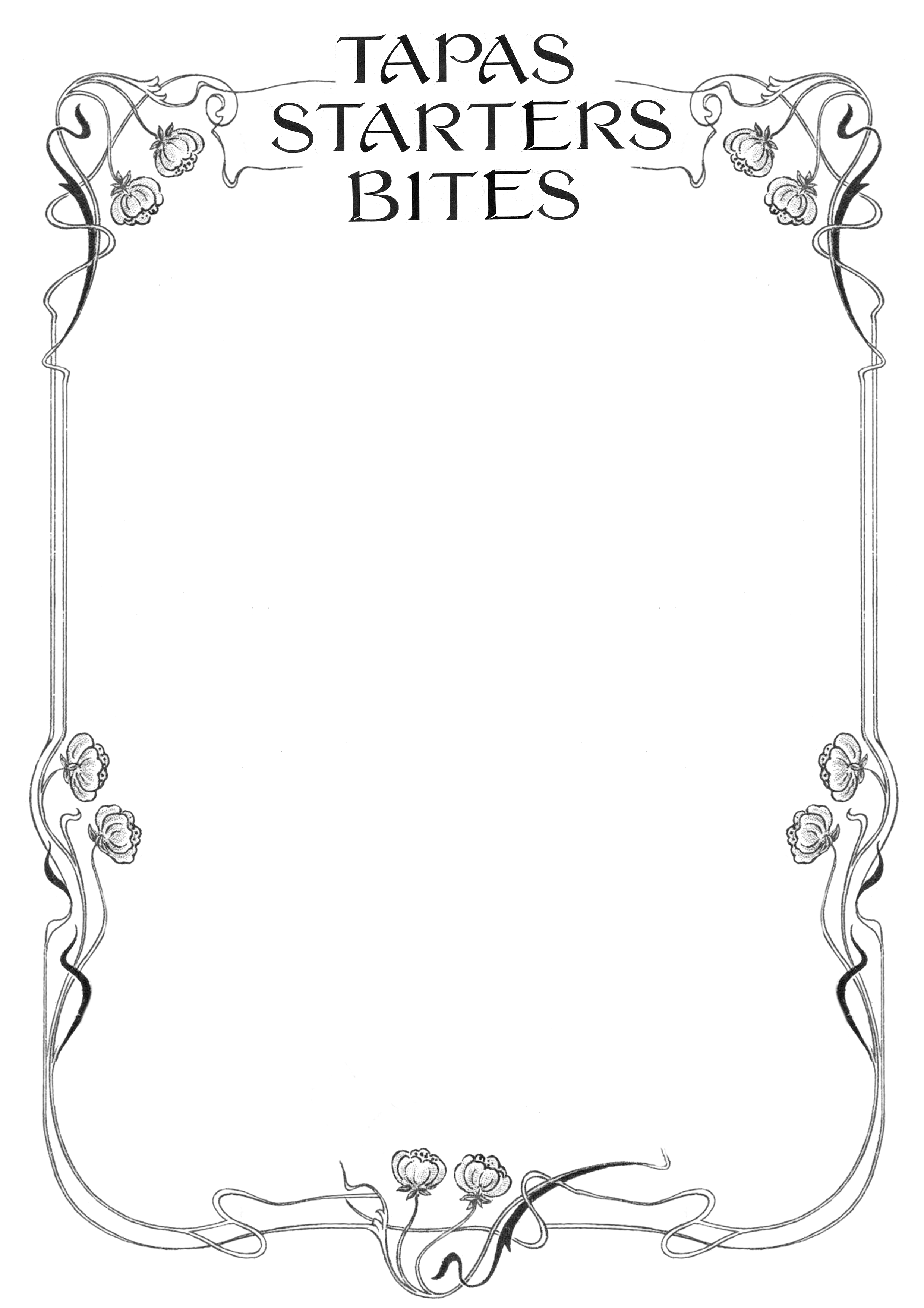  VLEES
Huisgemaakt mosterdspek - chimichurri.Plankje Fijne charcuterie:VIS€ 14,95
€ 18,95VEGEIndische Masalla chips – zoete aardappel – pittige salsa tomaat – koriander - aoiliArtisanale Kaaskroket - fondue parmezaan - gefruite peterselie – citroen 
Nacho’s classic – avocado – youghurt – crème cheddar – salsa 
€ 12.50€ 4.50€ 13.70SALADES VAN DE CHEFCeasar salade  ( g,l)					 		€ 24,50Gegrilde kippenreepjes – ei – sla mix – ansjovis dressing - croutons Geitenkaas salade  ( g,l)					 		€ 23,50Geitenkaas – sla mix – spek – rozijnen toast PASTA VAN DE CHEFPasta Passage ( g,l)					 		€ 25,95Bucatini – Broccoli – snijbonen – geitenkaas – zwarte olijf – basilicum Pasta Zeevruchten							€ 28,50
Calamarata – scheermessen – vongolé – mossels - scampiVISGERECHTENSalade garnaalkroket ( 2st/ 3st)					€ 23,95/€ 27,50Rijkelijke sla mix - verse frietjesSliptong  gebakken in beste boter 	3stks.					€ 32,95Sliptong – kropsla – tomaat - verse friet Vispannetje								€ 32,50VLEESGERECHTENGegrild Schorsvel							€ 25,50
Kropsla – tomaat – verse frietjes Steak tartaar (huisgemalen koude bereiding) 				€ 24,95Kropsla - tomaat - verse frietjes		zelfbereiden supplement		 € 3,00Vlaamse stoverij								€ 23,95Rundvlees - kropsla - tomaat - verse frietjesVol au vent  								€ 26,95Kip - gehaktballetjes – champignon - kropsla – tomaat – verse frietjesGegrilde rib eye steak 400gr+						€ 29,95Kropsla - tomaat - verse frietjes Gegrilde côte à l’os 800gr+(2 pers)					€ 32,50 ppKropsla - tomaat - verse frietjesSupplementen: Pepersaus - béarnaisesaus – kruidenboter – champignons - bordelaise										 €2,90Supplement: Gevulde aardappel met verse huisgemaakte kruidenboter	 €3,10Spareribs gegrild (kruidig en krokant) 650gr+ 				€ 25,95Slamix – frietjes Spareribs  gelakt (zoet en zacht) 650r+					€ 26,95Slamix  - frietjes SUPPLEMENTENGevulde polder aardappel met verse huisgemaakte kruidenboter		€ 2,50Supplement brood							€ 1,95Supplement friet klein 							€ 2,50Supplement friet groot 							€ 3,50DESSERT & KAASMoelleux 								€ 7,95
vanille ijs Crème Brûlée 							 	€ 6,70
krokante korst van kandijsuikerDame blanche 								€ 8,50
Vanille ijs – slagroom – warme chocolade sausKaasplank 								€ 4,50 
Damse Mokke – Orval kaas  - geitenkaas – rozijntoast Brusselse wafel met suiker 						€ 4,00 
Toppings: vanilleijs – warme chocolade – slagroom			€ 1,50Tiramisu								€ 6,95
Mascarpone - Ammaretto – boudoirs – limoen gesteSpreek ons gerust aan over eventuele allergieënDe chef bereidt alle gerechten zelf in huis1 hoofdgerecht delen+6,50Vanaf 10 personen maximum 6 verschillende gerechten1 tafel = 1 rekeningTapas als hoofdgerecht = Min. 2 tapas pp.wifi: passage free wifi paswoord: depassage	VIANDEBacon à la moutarde fait maison – Chimichurri  Assiette de charcuterie fine traditionelle flamandPOISSON€ 14,95
€ 18,95VEGENacho’s classic – avocat – yaourt – crème cheddar - salsa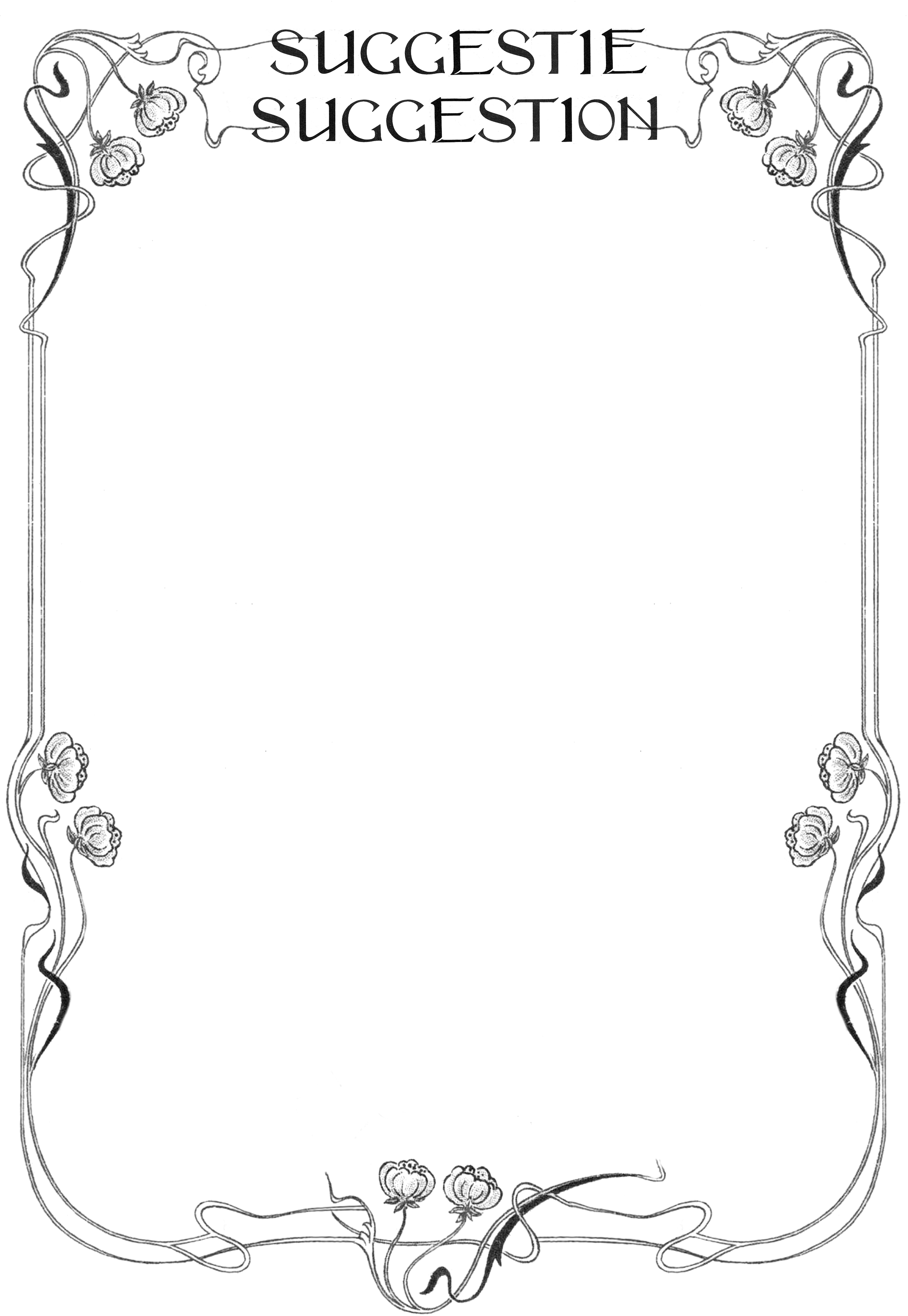 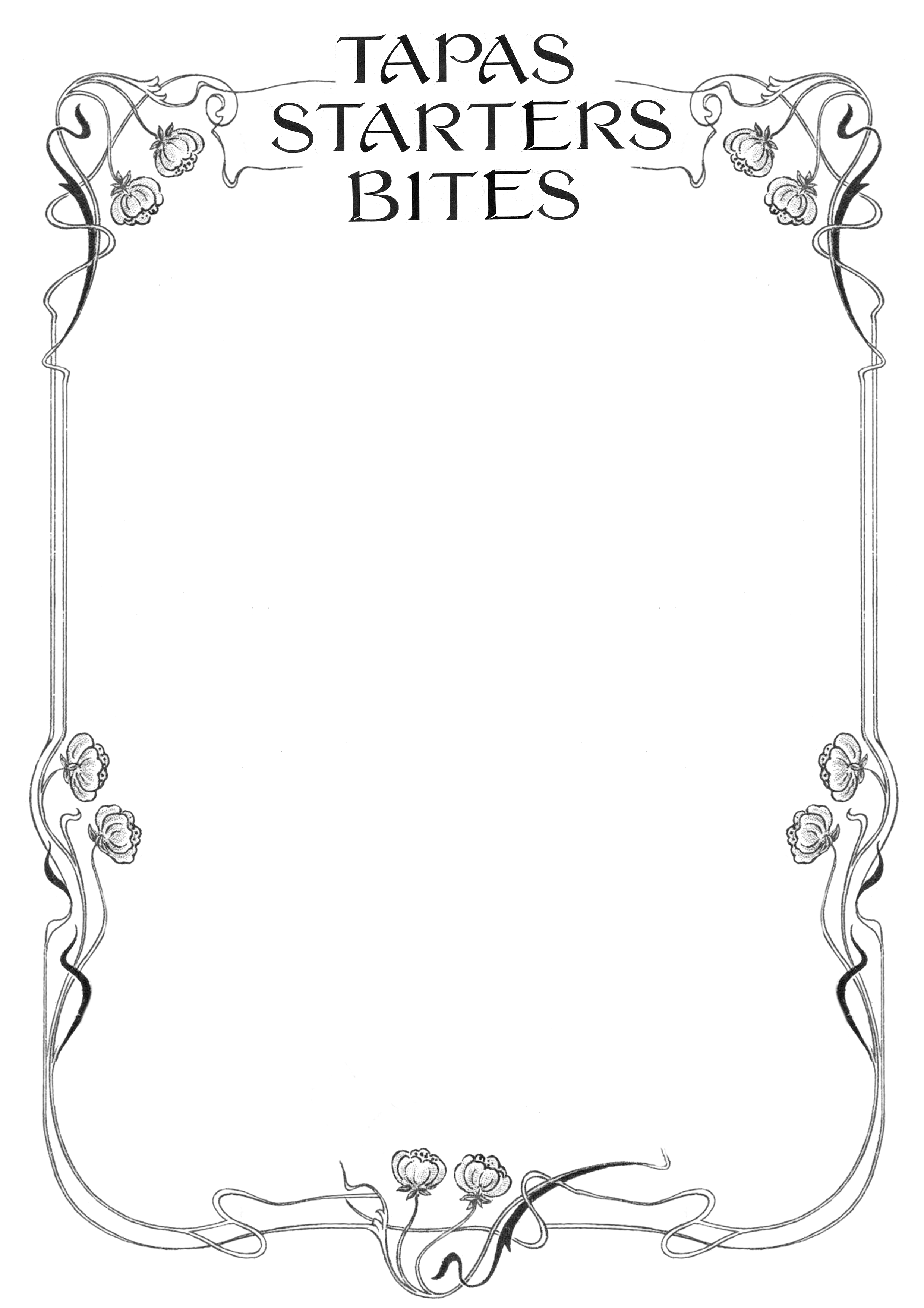 Indian Massala chips – patate douce – salsa tomate épicée – aioli - coriandre
Croquette fromage – citron – persil frit€ 13,70
€ 12,50€ 4,50SALADES DU CHEFSalade César  (g.l) 							€ 24,50Lanières de poulet grillées – œuf – laitue – vinigraitte aux anchois – croutonsSalade de chèvre (l, n, g) 						€ 19,95Lard fumé maison - pommes - miel – pain aux raisinsPATES DU CHEFPâtes Passage  (g.l) 							€ 25,95Bucatini – fromage de chèvre - brocoli – haricots verts – olive noir - basilicPasta Fruits de mère							€ 28.50Calamarata – moules – vongolé -  couteauxPOISSONSalade croquettes crevetes ( 2st/ 3st)				€ 23,95/€ 27,50Salade mix- frites maison Sole frites 3pcs								€ 32,95
Salad mix – frites maison Ragoût de poisson							€ 32,50VIANDEOnglet grillé								€ 25,50Salade verte – tomate – frites fait maisonSteak tartare 								€ 24,95Oignons – capres – moutarde –Salade verte – tomate – frites fait maison
préparer vous-même							€ 3,00	Carbonade flamande 							€ 23,95Salade verte – tomate – frites fait maisonVol au vent								€ 26,95Poulet – boulettes viandes – champignon – salade verte – tomate – frites fais maisonRib eye steak grillé 400gr+						€ 29,95Salade mixte – frites fait maisonCôte à l’os grille à partager à 2 800gr+				€ 32,50/ personneSalade verte – tomate – frites fait maisonSuppléments: sauce au poivre – béarnaise – beurre au fines herbes – champignon – bordelaise								€ 2,90Suppléments pomme de terre farcie 					€ 3,10Travers de porc grille ( croustillant et épicé)650gr+			€ 25,95Salade verte– frites fait maison Travers de porc lacquer ( doux et tendre)650gr+ 				€ 26,95Salade verte – frites fait maison 
SUPPLEMENTSPomme de terre farcie au beurre aux herbes 				€ 2,50Suppléments pain								€ 1,95Suppléments frites petites						€ 2,50Suppléments frites grandes						€ 3,50FROMAGE ET DESSERTSMoelleux 								€ 7,95
Glace à la vanille Crème Brûlée 								€ 6,70 
croûte de sucre candi croustillantDame blanche								€ 8,50 
Glace vanille - chantilly - sauce chocolat chaudFromages 								€ 4,50 
‘Damse Mokke’ – fromage Orval – fromage de chèvreTiramisu								€ 6,95 
Mascarpone - Amaretto – boudoir – geste limon Gauffre de bruxelles avec sucre						€ 4,00
toppings : glace vanille – chocolat chaud – chantille			€ 1,50Information allergie ? demandez a nousTout les plat sont frais et fait maison.A partir de 10 personnes par table pas plus de 6 plats differentPlat à partager +€ 6,50Une note par tableTapas comme une plat = min. 3 tapas pp.MEATArtisanal meatball croquets with fresh bearnaisse sauce 8pcs
Nacho’s – chilli con carne – avocado – yoghurt – cheddar 
Tradiotional flemish  fine charcuterieFISH
€ 12,50
€ 13,70€ 18,50VEGEPatatas bravas - aioli 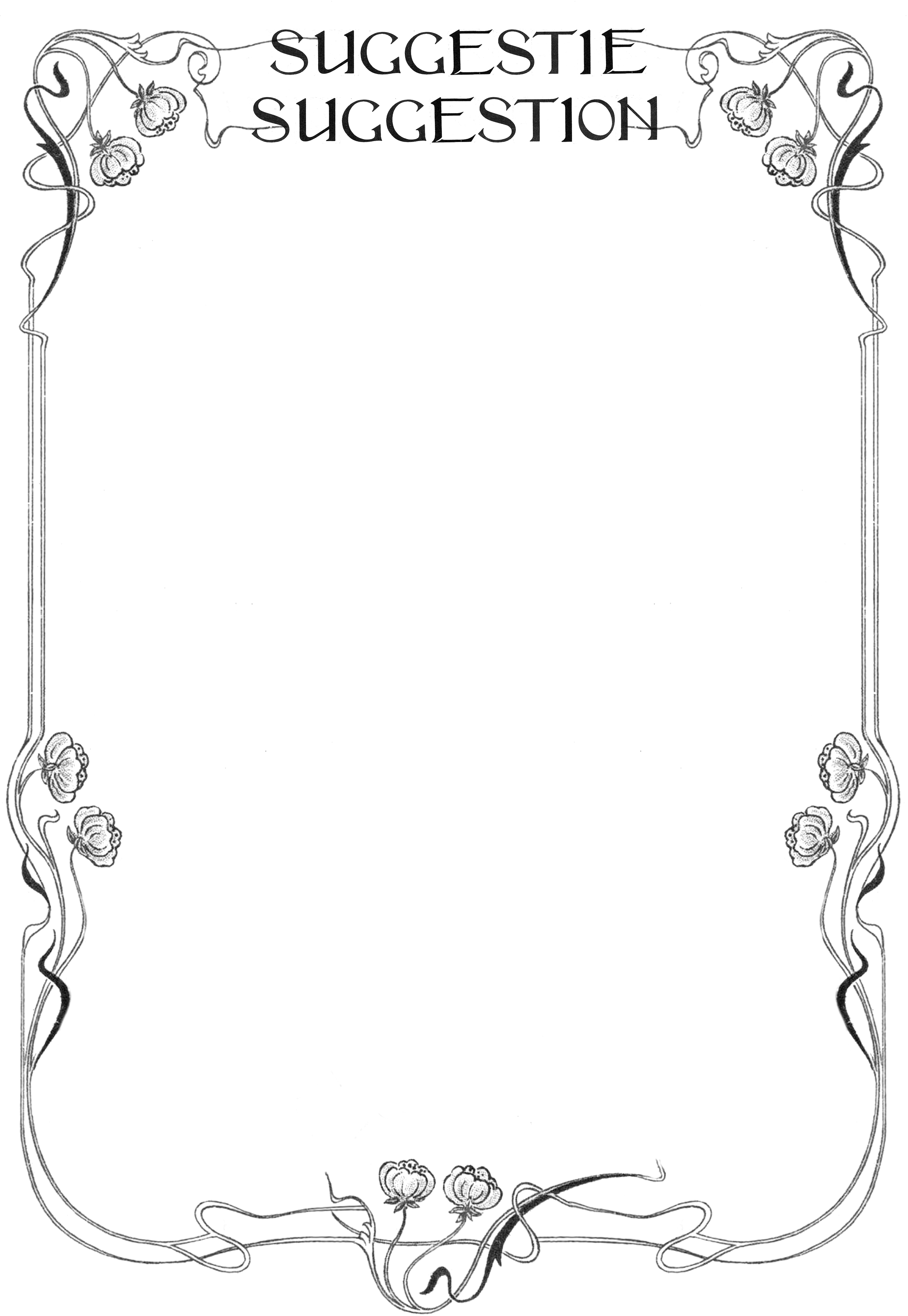 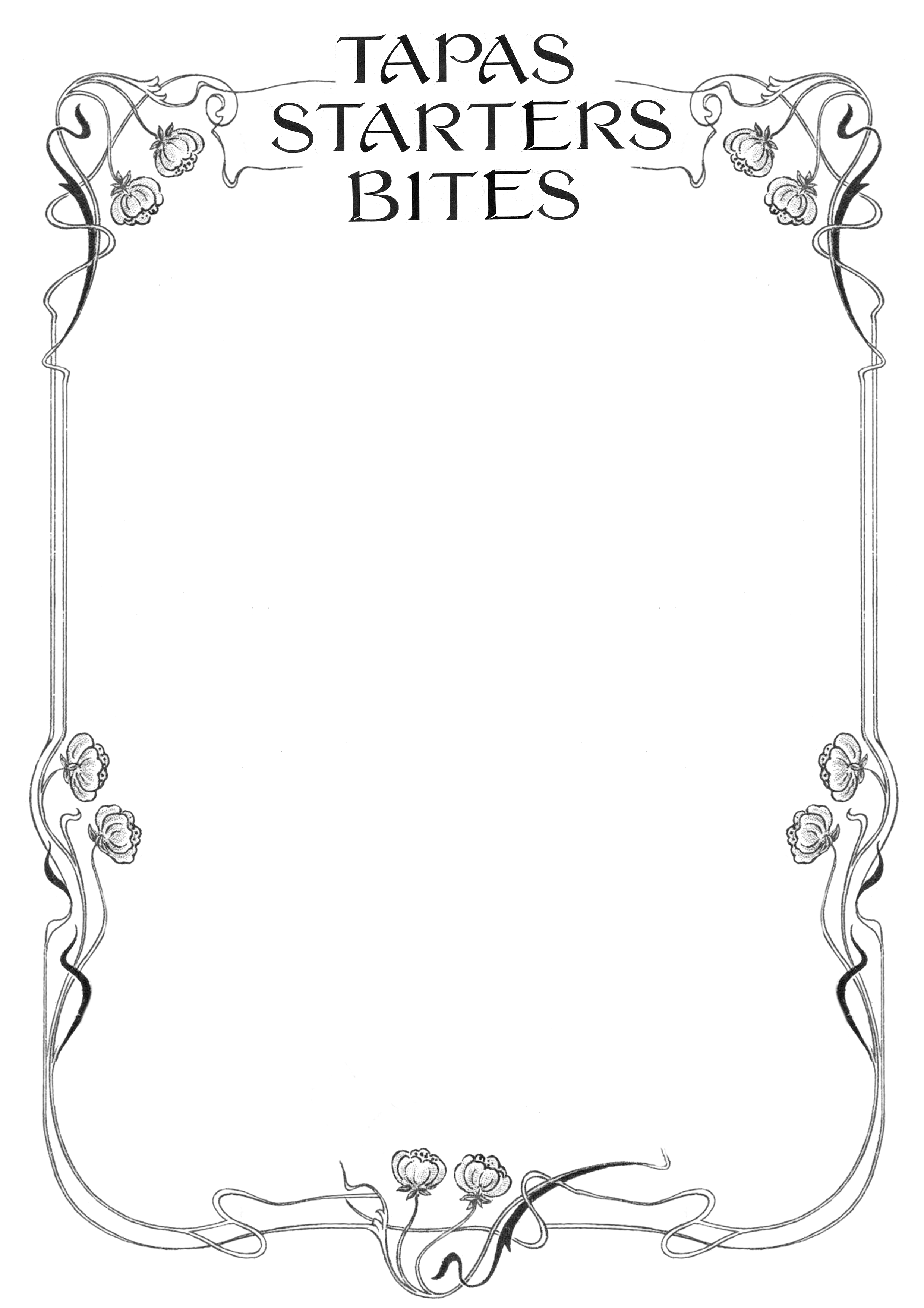 Cheese croquette from the hand - fondue parmesan - fried parsley – lemon
Royal salad mix € 11.20
€ 4.50€ 9.50CHEF’S PASTAPasta vongolé VeraciBucatini – shallot –– parsley – garlic – parmesan - clams		€ 25,95Pasta Tortellini ricotta - epinard					€ 25.95Tortellini – mushrooms - truffelFISH DISHESSalade shrimp croquettes ( 2st/ 3st)				€ 21,95/€ 23,95Salade mix- fresh friesFried sole 3pcs 								€ 32,95
Sole – salad – fresh friesBouillabaisse with north sea fish						€ 32,50
home made rouille – sourdough toast – cheeseMEAT DISHESHanger steak (butchers tenderloin)					€ 25,50lettuce - tomato - fresh chipsSteak tartare (raw  beef preparation)					€ 24,95Onion – cappers – mustard - lettuce - tomato - fresh chips - self preparation  	€ 3,00Flemish beef stew 							€ 23,95Beef in a beer sauce - lettuce - tomato - fresh chipsVol au vent								€ 26,95chicken – cream sauce – meatballs – mushroom – fresh chips - saladGrilled rib eye steak 400gr+						€ 29,95salad mix - fresh chipsGrilled côte à l’os for 2 to share 800gr+			€32,50/personlettuce - tomato - fresh chips Supplements:  Peppercorn sauce - Bearnaise - Herb butter – Mushroom – Bordelaise							€ 2,90/optionSupplement stuffed potato						€ 3,10Grilled spare ribs (crispy and spiced)650gr+ 				€ 24,95Salad - fresh chips lacquered spare ribs (sweet and tender)650gr+ 			€ 25,95Salad - fresh chips SUPPLEMENTSStuffed polder potato with herb butter 				€ 2.50Extra bread 								€ 1,95Extra fries								 € 2,50CHILDREN’S DISHES -12y oldShrimp croquettes 2 pieces						€ 15,95salad mix - fresh chipsCheese  croquettes 2 pieces						€ 12,95salad mix - fresh chipsSpare ribs								€15,50salad mix - fresh chipsFlemish beef stew							€15,65Lettuce-Tomato-Fresh chipsDESSERTS & CHEESEMoulleux								€ 7,20
vannila ice cream Crème brûlée								€ 6,70
crispy sugar candy crustDame Blanche								€ 7,95Vanilla ice cream - hot chocolate sauce - whipped creamChildren’s ice cream							€ 4,50Tiramisu								€ 6,95Amaretto – bouidoir – limoengeste Brussels waffle							€ 4,00
toppings: Vanilla icecream – hot chocolate – whipcream		€ 1,50Ask us about any allergy informationAll the dishes are fresh and prepared daily in houseTapas as a main dish = min 2 ppGroups over 10 persons max 6 different dishesSharing 1 dish + 6,501 bill per tableWifi: passage free wifi – Password: depassage1Ardeense salami Augurk Coppa natuur mosterd Gerookte damse boerenhamIngelegde zilveruiInktvisreepjes – dragon – limoen mayo€ 12,50Artisanale Garnaalkroket - gefruite peterselie - citroen (1stk.)€ 8.50Visburger – pittige sriracha dressing – aoili – romijnse sla € 9,50Traag gegaarde Aubergine – tempura knolselder – ui – tonijn dressing€ 11,20Chorizo Magnum (Rioja – poitrine et d’epaule-Cournichon Parmaham extra reserva delizia 24 mois mûriMoutard Coppa Tosc. Finocchio carta pagliaCalamars – citron vert – estragon mayo€ 12,50Croquette de crevettes -  persil frit et citron€ 8.50Hamburger de poisson – aioli – mayo épicée€ 9.50Aubergine cuites lentementes tempura céleri – rave – oignon – dressing thon€ 11,20Chorizo Magnum (Rioja – belly and shoulder ham -pickle Parmaham extra reserva delizia 24 months  agedmusterd Coppa Tosc. Finocchio carta paglia– lFried codfish   with fresh tartar € 12,50€ 7.50Shrimp croquette 1 piece with fried parsley and lemon€ 8.10
€ 9.50